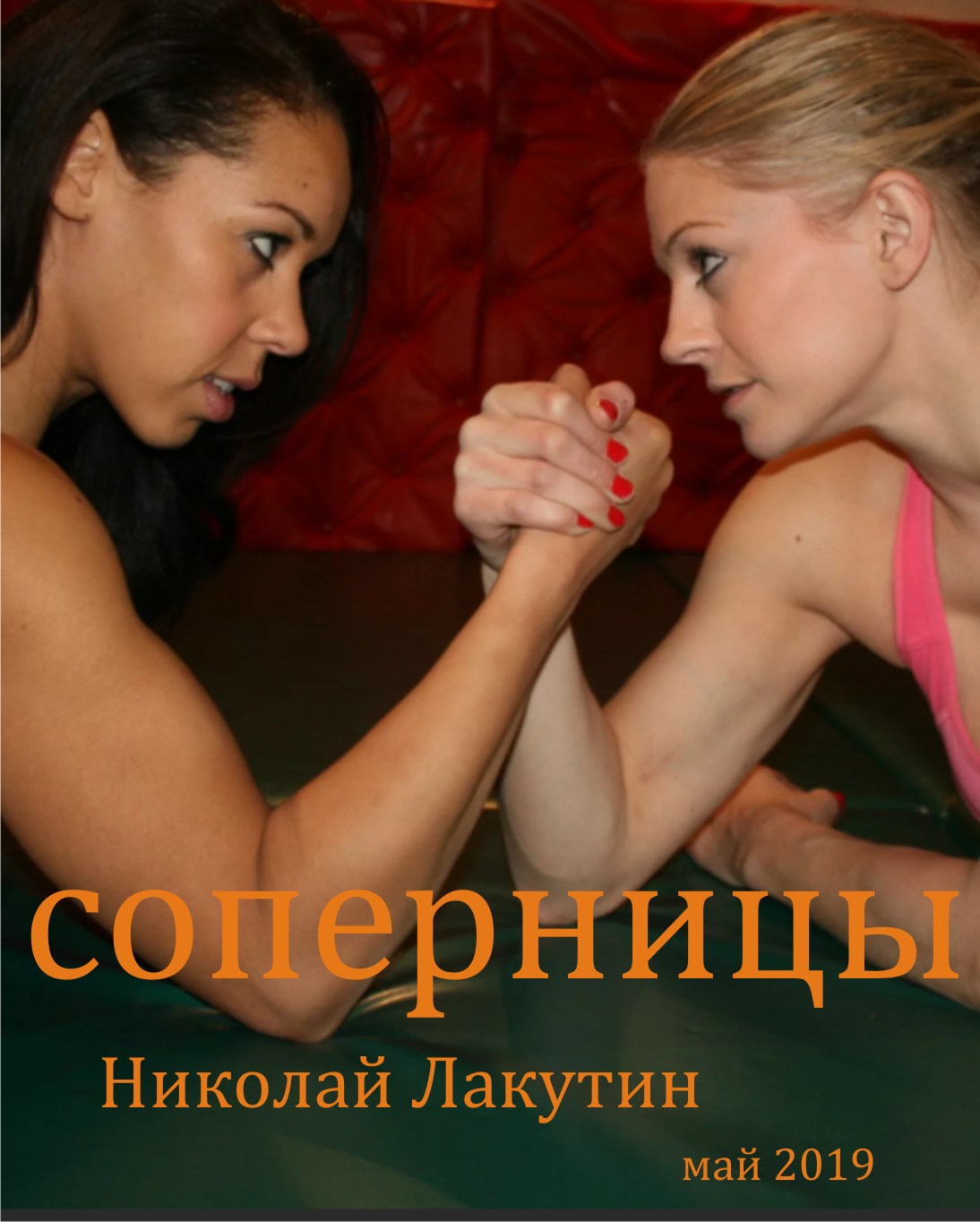 ВведениеЧто есть правильно и что есть неправильно? Риторический вопрос, не так ли? Об этом хорошо рассуждать сидя в кресле у камина вечерком, на примере чьих-либо жизней... Но как быть, когда есть всего несколько секунд для принятия решения и от этого решения зависит вся твоя дальнейшая жизнь?СоперницыВ небольшом ресторанчике с приятной обстановкой, демократичными ценами и достойным обслуживанием сидел мужчина. Он пришёл недавно, но уже успел положить свой букет цветов на стол и сделать заказ у официанта на две персоны.Умильно глядя на цветы, явно представляя себе момент встречи мужчина пригладил рукой волосы, поправил и без того идеально лежащий воротник сорочки, и, незаметно для окружающих, проверил запах изо рта. Результатами проверки человек остался доволен. Он сидел спиной к входу, где только что в дверях появилась прекрасная девушка в шикарном красном платье, на высоких каблуках, причёской из салона. Девушка моментально опознала знакомый силуэт мужчины, сидящего к ней спиной, пользуясь случаем, проверила запах изо рта, поправила платье и причёску, после чего грациозно прошла к столику.- Добрый вечер, милый, - обняв мужчину и поцеловав его нежно в щёчку, приветствовала Геля.Владимир в ответ одарил девушку трепетным любящим взглядом, букетом цветов и ухаживаниями в виде подсаживания, угощения, внимания.- Так приятно, - млея, оценила жест Владимира дама, - ты умеешь ухаживать за девушками, в этом вопросе тебе равных нет. Ресторан, цветы... Обожаю тебя.- Не мог дождаться встречи..., каждая минута без тебя словно вечность...- И я тосковала по тебе. Как будто мы не виделись... ни три дня, а целый год!- Не могу без тебя.- Милый... - Ну что же, всё готово, - прервал затянувшееся вступление Владимир, - вот, заказал на свой выбор, надеюсь, не разочарую. Приятного ужина.- Спасибо, хороший мой, выглядит очень аппетитно.Обмениваясь трепетными взглядами, влюблённая пара приступила к ужину.- Куда ты хочешь сегодня пойти? – обратился мужчина.- Не важно – куда, главное - с тобой.Геля положила ладонь на руку Владимиру, который одарил девушку нежным любящим взглядом, и, склонив голову, произнесла:- Володя, я так счастлива, что ты у меня есть... С тобой я наконец-то узнала, что значит быть девушкой... женщиной, что значит любить...- И быть любимой...- И быть любимой, - согласилась Геля, - ... конечно.Получив элегантный поцелуй в ручку, девушка поставила сумочку на стол и достала из неё фото в рамочке.- Посмотри, что я принесла.На фото где-то в парке, был запечатлён Владимир и Геля идущие под ручку.Владимир с осторожностью взял фото. То, что он там увидел, не слишком его порадовало.- Мы с тобой? Погоди... откуда? Как?- Это фото сделано год назад, когда мы с тобой ещё только начинали встречаться. Посмотри, какие у нас с тобой здесь растерянные взгляды. Сразу понятно, что никто из нас ещё не определился, стоит ли продолжать отношения или нет. Сейчас ты смотришь совершенно по-другому...- Я не помню этого... а как ты... мы же тут вместе? Кто фотографировал?- Это фото вышло как бы случайно. Подруга увидела нас в парке и сфотографировала, чтобы потом мне предъявить в качестве компромата и устроить допрос «де факто»...- Что ты ей сказала?Девушка добродушно улыбнулась и, глядя в тревожные глаза объекта вожделения, произнесла:- Я сказала что, кажется, встретила мужчину своей мечты. Что всё так робко, нежно и прекрасно, что так, наверное, не бывает и что мне, наверное, всё это кажется. Владимир внимательно выслушал, неодобрительно посмотрел на фото, и отложил его в сторону, не говоря ни слова.- Я действительно никогда не встречала таких мужчин как ты, - продолжала девушка. - И вот мы уже год вместе, а до сих пор такое чувство робости испытываю, когда встречаюсь с тобой, как будто мне семнадцать и я иду на своё первое свидание. Так здорово...- А фото...Владимир не успел задать вопрос, Геля перебила его ответом:- Фото я попросила скинуть мне, хранила его в файле. А на днях распечатала, поставила в рамку. Сегодня вот решила показать его тебе. Прелесть, правда?Не слишком удалось скрыть Владимиру своё неодобрение данной ситуации, и, тем не менее, он ответил сквозь зубы: - Да уж... неожиданно. Выходит, нас застукали...- Да брось, какая разница кто что увидит и что подумает. Главное что мы вместе!- Да-да... конечно, мы вместе, - думая о чём-то своём поддержал мужчина.Протянулась неловкая пауза.- А ты ей сказала?- Что ты женат? Не сразу. Примерно через пару месяцев.- И как она отреагировала?- Сказала что я сумасшедшая.- Ммм... – понимающе промычал Владимир.- И ещё что дура!- Ммм..- И ещё, что таких как я нужно сжигать на костре! Ну, это она, правда, уже потом добавила, ещё через пару месяцев, после нашей ссоры. Припомнила, нашла, за что укусить. Она сама девушка семейная, не разделяет наших с тобой взаимоотношений. К тому же у неё у самой не всё гладко, похоже, что её мужик загулял. Но кто же в этом виноват...Владимир ещё раз взглянул на фото, отметил что-то для себя, и, отложив его в сторону, спросил:- Не общаетесь теперь с ней?- Да почему? Вчера ходили вместе в spa – salon. Всё нормально, мы же подруги.- Занятно.- Слушай..., а у тебя кто-нибудь знает, что... – пыталась аккуратно сформировать вопрос Геля, - ну, что мы встречаемся?Вместо ответа Владимир в свою очередь поставил на стол дипломат и, достав из него фото в рамке, протянул Геле.- Вот, - пояснил он, - друг сделал. Только это уже в центре. Поймал на камеру, скотина, подкалывал меня неделю с тем, что покажет жене. Взял у него, тоже хотел тебе показать сегодня. Геля сначала немного напряглась, а потом рассмеялась, глядя на фото.- Да, мы популярны, - совершенно спокойно прокомментировала девушка. - Папарацци прямо кругом и повсюду. Попытавшись вспомнить где сделан снимок, Геля прищурила глаз:- Это же совсем недавно фото сделано? Мы с тобой тогда ходили на концерт этого, как его...- Ну да, полтора месяца назад.- Точно.- Тебя правда всё устраивает? – очень серьёзно, отложив все вопросы на второй план, спросил Владимир.- Володя, ты лучший. Я готова тебя принимать даже с таким недостатком как жена. Меня это не смущает. Я тебя люблю, и ничто тебя не опорочит в моих глазах.После этих слов девушка получила очередной нежнейший трепетный поцелуй в ручку...***Оля по обыкновению своему ждала мужа с работы. Стол уже был накрыт,   горячие блюда заботливо укрыты полотенцами поверх кастрюль и сковородок. В графине играл на свету лампы морс. Девушка стояла у балкона то и дело, поглядывая на часы. Уже стало совсем темно, обычно муж приходил не так поздно, как сегодня. - Может что-то случилось? – терзали сомнения.Оля села за стол, есть в одиночку не стала. После нескольких безуспешных звонков мужу, телефон был отключен, легла спать на диван. В коридоре зажёгся свет. Довольный и счастливый Владимир мастерски сменил настрой на тусклый угрюмый усталый вид, зайдя в квартиру.Оля подбежала к мужу, обняла.- Володя, где же ты пропадал. Не могла дозвониться, что-то с телефоном? - Разрядился, наверное. С работой завал, как-то до телефона не добрался даже, не до того было, прости, я должен был тебя предупредить, замотался.- Ничего, главное, что всё в порядке, я боялась, что что-то произошло. Ужин остыл, проходи, раздевайся, я разогрею.- Да нет, Оля, не надо, мне бы скорее до кровати, сил нет, хочется спать.- Хорошо, конечно.С чувством облегчения, по поводу того что с мужем всё в порядке, Оля подала супругу бархатное полотенце. Он чмокнул жену в щёчку, и уже через несколько секунд в душе зажурчала вода.Выйдя из ванной, наспех обтёршись полотенцем, Владимир упал на кровать.Когда Оля догнала супруга, тот уже спал. Жена смиренно вздохнула, понимающе качнула головой, и, поцеловав в щёчку сопящего мужа, легла спать рядом, приобняв любимого человека. Утром Владимир проснулся в кровати один. Едва он успел зевнуть и потянуться, как в комнату вошла Оля. Девушка была очаровательна, свежа и лучезарна. В руках она держала поднос с завтраком.- Доброе утро, любимый. Выспался?- Доброе утро, - ещё раз потянувшись, ответил Владимир. - Кажется да. Я вчера... ты ждала меня, прости, пришёл совершенно без сил.Супруг неожиданно обхватил жену за талию и крепко прижал к себе. Оля едва удержала поднос в руках, взвизгнув от неожиданности. - Ну что ты, Володя, позавтракай хоть, ты же кушал последний раз вчера днём. Или даже утром? - Я обедал на работе, не волнуйся. Что ты там принесла? – не желая отпускать жену, полюбопытствовал Владимир, впившись губами в животик любимой женщины.- Я приготовила твою любимую кашу с кусочками ананаса.- Оленька, как же я тебя люблю. Спасибо тебе, родная, но давай это мы отложим, а сейчас...Владимир был очень настойчив в объятиях, но Оля его деликатно остановила:- Остынет, поешь, а я пока в душ, раз такое дело.С рациональностью мышления супруги спорить было глупо. Пришлось повиноваться. Владимир принялся за завтрак, успев крикнуть вслед порхающей жене:- Не закрывайся там, я тебя догоню через три минутки, примем душ вместе!Оля обрадовано улыбнулась в предвкушении, и продефилировала в душ, соблазняя мужа виляющими бёдрами.Владимир остался в комнате один. Каша была поистине божественна. Поскольку подходящей компании в данный момент не представилось, мужчина счёл вполне приемлемым пообщаться самому с собой:- Люблю ли я жену? Безусловно, люблю. Люблю как сумасшедший! Никогда её не предам и отдам всё за неё!!!Выждав паузу логичного вопроса воображаемого ответчика, Владимир произнёс:- Геля? Её я люблю тоже, но по-другому. Она мне не любовница – нет. Я никогда не позволю себе изменить жене. Всякие там ночные бабочки, какие-то мутные девицы – хохотушки. Никогда. Ко мне подкатывали несколько раз – я всем дал от ворот поворот. У меня есть Оля! И Геля. Сложно объяснить, но я люблю... их обеих... каждую по-своему... и как-то каждую из них считаю своей второй половинкой. Теперь уже я даже не представляю себе жизнь без одной из них. Они совершенно разные, но так идеально дополняют друг друга.Владимир отправил несколько ложек в рот.- Козёл я да? Бабник. Допускаю... может это и так. Я сам долгое время презирал мужиков, которые умудряются влюбляться в кого-то ещё кроме жены. Я считал это яростным невежеством, глупостью от безделья или просто какими-то животными инстинктами совершенно не знающими ничего о таком явлении как совесть, честь и преданность... Но когда в мою жизнь вошла Геля... Я вдруг как-то осознал... Не сразу, но осознал, что этот мир не так чётко обрисован однозначными рамками и привычными стереотипами. Я допустил мысль о том, что в семье возможен такой вариант взаимодействия, когда полный сосуд... Вы понимаете, о чём я, надеюсь? Так вот полный сосуд далеко не во всех семьях под силу образовать только мужу и жене. Бывают случаи, когда для этой самой полноты необходимо третье звено....Нет..., я сейчас рассуждаю не из-за своего эгоизма и выгоды положений. Этот третий может быть женщина, а может мужчина, для жены. А может быть и женщина для женщины, женатой на мужчине. Я не знаю таких случаев, честно, но допускаю, что такое тоже может быть...- Любимый!!! Ты идёшь? – донеслось из душа...- Мчусь, любовь моя!Отставив еду в сторонку, супруг задумчиво закусил губу:- Чего только не бывает... диву даёшься, когда узнаёшь, что истина подчас, является ещё более фантастичной, чем догмы и вымысел!Оставив кровать, в яростном возбуждении Владимир направился в душ, к жене!***В уютной квартирке в отдалённом спальном районе щёлкнула задвижка ванной. Непонятно для кого её закрывала хозяйка, ведь жила она одна уже давно, и всё-таки, привычки наши долгие попутчики. Геля с полотенцем на плече вышла из душа. Лёгкий халатик, тапочки, чистая голова и как следствие – прекрасное настроение. Владимир должен был прийти с минуты на минуту.Домашний телефон одёрнул своей громкой мелодией девушку от мечтаний и предвкушений.- Алло? Звонила давняя Гелина подруга – Света.- Светик, здравствуй! Рада тебя слышать. - Приветик, роднуль. Не занята? – послышался в трубке чуть не плачущий голос.- Нет, не занята. Ну, то есть... в общем, минут пять у меня есть, как ты? - У меня полный капец. - Что стряслось?- Вчера мой пришёл с запахом чужих духов. Ещё так накурился, думал, что перебьёт табаком, и я ничего не замечу. Закатила скандал.- А он? - А он собрал вещи и ушёл без всяких объяснений!- Вот гад! Ну ты как?- Сижу плачу, не знаю теперь, что делать. Вот думаю, может это были вовсе и не духи, а какой-нибудь другой запах? Например, освежитель воздуха из туалета? Или новая вонючка из его авто?- Нда, подруга... ситуация. Ну, ты держись. Вернётся, куда денется.- Я стараюсь....- Вот и молодец, правильно. - Как у тебя дела? – попыталась переключиться Света.- У меня? ... Всё прекрасно. - Ты всё ещё встречаешься с этим женатиком? - Да, так же встречаюсь. Он славный. - Может и славный, но он ведь не твой!- Ну и что, что не мой... Это он муж не мой, а мужчина мой! А это намного важнее, вот у тебя, к примеру, есть штамп в паспорте, есть статус жены. Ты счастлива? ... Была когда-то... Что не так? Вот и я о том. То есть сейчас, судя по тому, что ты мне только что рассказала – у тебя остался только муж – и то, формально, а мужчина – он уже не твой, возможно. Ты извини, я не хочу обидеть, просто констатирую факт. Мне не важен статус и формальности, мне важно то, что есть по факту! А по факту, у меня есть прекрасный мужчина, которого я люблю, который любит меня. С которым всё круто! С которым всё О-БАЛ-ДЕН-НО!!!В квартире у Гели раздался звонок в дверь, она тут же поспешила свернуть разговор, пока он не дошёл до критической точки, следуя идущей тенденции:- Всё Светуль, я убежала, мой мужчина пришёл! - показав язык в трубку телефона, адресуя этот жест подруге, Геля убрала телефон и помчалась открывать дверь.Владимир набросился на девушку с порога. Обнимания и поцелуи надолго отсрочили дарение очередного букета цветов, который уже никто не прятал за спиной...- Любовь моя, ты, наверное, уже все цветы в городе скупил! – добравшись, наконец, до букета, восторженно изрекла девушка.- Почти! – гордо ответил Владимир.- А я все вазы... – недолго думая сказала Геля, и задалась звонким смехом.Владимир оценил юмор. - Об этом я как-то не подумал, создал тебе дополнительную статью затрат, извини.- Милый... какой же ты милый, да это же самая прекрасная статья затрат, которую мне до сегодняшнего дня посылала жизнь. Всё хорошо, я счастлива.Геля вновь прильнула к губам Владимира.- Сорвался сегодня с работы пораньше. Моя-то думает, что я на совещаниях по вторникам и четвергам задерживаюсь.- Подлеееец... – скептически протянула девушка.Владимир виновато улыбнулся и играючи добавил:- Как сказать! Я почти и не обманул никого, сейчас у нас здесь состоится закрытое совещание. Нужно обсудить один очень остро стоящий вопрос!- Действительно, проблема назревает! - деловито посмотрев в зону пояса Владимира, констатировала Геля.- Вообще-то это была аллегория, но в целом и общем...- Хватит болтать, сотрудник Владимир! - жёстко в тоне начальника развязывая поясок у халата, произнесла Геля, - у нас здесь совещание или что? Наговоритесь после, а сейчас за дело!Геля распахнула халат.В коридоре остался лишь забытый на полу букет цветов. Разбросанные вещи вели из коридора в спальню, откуда доносились характерные для здешних мест звуки...***Оля вернулась с работы уставшая, но чувство энтузиазма было при ней. Сумочка нашла свой приют в дальнем углу зала, виртуозно прокатившись по центральной дорожке коридора, подобно шару в боулинге, и выбив Strike  заменившей кегли табуреткой. Туфли покинули хозяйку довольно небрежно, одна из них в полёте едва не дотянулась до люстры. Оля облегчённо вздохнула.- Как мало женщине нужно для счастья... – сказала она, поглаживая пальцы ног руками.Хозяйка упала на диван как есть. Усталость брала своё, было не до переодеваний.  Однако насладиться тишиной и покоем не слишком удалось.Домашний телефон предательски разрывался у самого уха.- Алло? – тихо произнесла Оля.Милана, подруга Оли, имела странную особенность звонить всегда не вовремя. Не изменяя своим традициям, она сделала это и сейчас.- Здравствуй, Милана... - Привет. Что грустная такая?- Да нет, всё хорошо... - Что хорошо? Я же слышу что у тебя голос тихий и печальный. Вовчик там, небось, при делах?- Голос? Просто устала. Ты сегодня отдыхаешь? - Да, второй день уже, ещё завтра денёк посвящу себе, а потом на сутки.- Завидую. Всё чаще задумываюсь о том, чтобы перейти на сменный график. - Ладно, завидовать, у нас свои особенности!- Да, чуть дольше, но в итоге только половину месяца работаешь, а то и меньше, зато оставшееся время можно потратить на себя, на семью... - На себя? На семью? Когда такое было? Ты всё тратишь на этого своего муженька. Кстати он не рядом?- Муж?  Нет, он на работе ещё.- Как у тебя с ним?- Да, в общем... в порядке.- В порядке? – не унималась Милана, - знаю я твой порядок. Опять по бабам шлындает, а ты сидишь, ждёшь, на что-то надеешься. Вздохнув, Оля сдалась:- Ничего от тебя не утаишь. Ну да... опять загулял. - А! Я так и знала. Что поймала с поличным?- Да всё  и так понятно, как вторник и четверг – так его нет. Говорит что совещания. Знаю, что врёт, но виду не подаю. Духами пахнет от него, когда приходит со своих совещаний. Хорошими, дорогими, женскими..., не моими.- Я тебе говорила! Я тебе говорила, что этот человек тебе не ровня. Любовь какую-то себе напридумывала, а он и пользуется тем.Оля вздохнула, слушая догмы подруг. Опустила глаза и закрыла лицо рукой.- Ну что ты с ним нянькаешься, честное слово? Я не понимаю. Всё же понятно – кобель. Никогда он не станет другим. Беги от него, беги, пока не поздно. Ты ещё молодая. Красивая... не такая как я, конечно, но шансы всё же есть. Давай уже принимай решение! Ну??? - Я понимаю, что всё это не очень хорошо, но что поделаешь – он такой, его уже не переделаешь. Нагуляется – вернётся,  как уже бывало много раз.  Всё равно же он ко мне приходит в итоге. - Что за рассуждения у тебя, Оля? Нагуляется - вернётся? Ты считаешь это нормально?- В целом-то у нас с ним всё хорошо, а иногда и здорово...  – не ответив на вопрос, продолжала Оля.- Подруга, ты как себя чувствуешь? Совсем довёл тебя этот ирод. Давай я приеду.- Я нормально, не надо приезжать. Сейчас немного соберусь мыслями, займусь хозяйством. Всё никак в полках на кухне порядок навести не могу, вот как раз и развеюсь. Нормально, переживём.Милана упорно гнала свою волну, её бушующие эмоции не стихали в трубке.Оля несколько раз попыталась вставить слово, и, наконец, улучшив момент, ей это удалось.- Не хочу я разводиться. ... Ну, не хочу! - Ну и дура! Будешь всю жизнь терпеть!-  Да, буду терпеть! - Сразу бы призналась, что тебя всё устраивает, что ты придерживаешься устоев гарема. - Значит, всё устраивает. Знаешь, как ни странно, каждый раз, когда он начинает гулять – дела у него идут лучше. Он растёт по служебной лестнице, у него хорошие, а то и лучшие показатели. Более того, и у меня тоже в этот период наблюдается подъём. Это странно, но такое чувство, что его похождения притягивают в семью какую-то новую энергетику, какую-то свежую силу, которая в итоге всё делает лучше для нас. - Окстись, подруга, что ты такое говоришь? Ты меня пугаешь. Ты бредишь? У тебя психологический срыв. Такое бывает. Довёл, паразит, девушку до паранойи. Оля только отмахнулась, и твёрдо заявила:- Нет, я не брежу, извини, так поделилась, сама не знаю зачем, уже жалею об этом. Всё хорошо. У вас как? - Да у нас-то чего будет. Всё как у людей.- Нормально? Вот и славно, ладно, пока.Оля с грохотом звякнула трубкой, совершенно не желая более продолжать этот разговор. Освоенные в юности методики йоги пришлись весьма и весьма кстати. Девушка успокоилась дыхательными практиками и, восстановив эмоциональный фон, направилась переодеваться, не забыв включить приятную лирическую музыку.Квартира стала наполняться спокойствием, умиротворением, теплом и домашним уютом.Переодевшись, Оля взялась за уборку. Первым делом на своё место в тумбочке встали протёртые туфли, а за ней и сумочка бережно перенеслась на своё законное место. Подтанцовывая в ритм музыке, Оля добралась до полок на кухне, и уже танцуя на полную мощь, словно она находится в клубе – навела порядок в заждавшихся углах.Шикарное настроение, шикарный вид на кухне, отличный настрой на вечер, музыка и язык тела, нашедшие общую тонкую грань созвучную с позывами души, что ещё нужно, чтобы порхать в облаках не покидая бренную землю. Оля подошла к ноутбуку и, переменившись в лице села на пол из-за подкосившихся коленей.- Это что ещё за... – растерянно произнесла она, открывая присланное сообщение в социальной сети, успев выключить музыку.Письмо сообщало:«Ну, здравствуй, подруга – соперница... Я видела тебя несколько раз..., а ты ничего! В прошлую субботу ты зашла в магазин, а он, увидев меня, помчался ко мне, прямо с пакетами еды. Зачем? Что я испытала в этот момент? - растерянность, мне стало жалко тебя, себя и противен он! Я понимаю это предательство с его стороны. Вы много прожили. Я знаю, что у вас нет детей. А вот я на третьем месяце... только не знаю, как ему об этом сказать, животик начинает расти, скоро сам всё увидит и поймёт. У меня будет чудная девочка, я так мечтала о ней... Я знаю, ты чувствуешь аромат моих духов, когда Володя приходит..., как и я твоих. Знаю, что давно всё сама понимаешь. И ты знаешь – я восхищаюсь тобой. Володя думает, что ты ничего не знаешь, но я знаю, что это не так. Ты молодец. Он у тебя очень хороший. Знаешь... ведь это я настояла на том, чтобы начать встречаться. Он говорил, что женат и что не намерен строить никаких сторонних отношений. А я влюбилась в него. Вот так, взяла и влюбилась. Знала, что нельзя, но сердцу не прикажешь. Ко мне часто клеятся разные мужики, внешность у меня притягательная и фигуркой природа не обидела, но все они мне не нужны, я люблю Володю. Давно люблю. Мы давно знакомы, со временем и я стала ему небезразлична. Встречаемся уже год. Ты прости, что я тебе пишу. Я ни в коем случае не хочу рушить вашего семейного счастья, просто хочу, чтобы ты знала... я тебя уважаю, восхищаюсь тобой и за многое благодарю, ведь именно жена делает мужчину мужчиной. Но знай - я его не отпущу... никогда. Прости».Истошный крик донёсся до соседей из Олиной квартиры...***Владимир вернулся домой далеко за полночь. Прежде он себе такого не позволял. Байка с совещанием уже никак не могла вписаться в теорию слишком позднего возврата, но мужчина не унывал. Наготове он давно уже держал для подобного случая пару заготовок. Владимир тихонько открыл дверь. В квартире было тихо и темно, супруга явно спала. Свет включать не стал, чтобы не разбудить жену, быстро разделся и прошмыгнул в комнату, чтобы повесить брюки, и, не разобрав в темноте, споткнулся о лежащую на полу Олю, впопыхах пробежав по ней обеими ногами.Супруга подпрыгнула на месте, прокричав что-то смежно-ругательное, Владимир, скрючившийся в три погибели от резанувшей по ушам брани обмер на месте, но после, разобрав в предлогах глас жены, пришёл в себя.- Володя, твою мать? Это ты? – относительно успокоившись, спросила Оля, разобрав привыкающими к темноте глазами силуэт мужа.- Оля? Ты что меня до инфаркта решила довести?- А я так и не поняла, ты решил об меня ноги вытереть, или затоптать?Владимир включил свет, пытаясь понять, что же вообще произошло в доме.- Ты как? Сильно досталось? – помогая подняться пострадавшей, спросил перепуганный муж. - Синяки будут точно, переломов вроде нет, и на том спасибо.Владимир виновато улыбнулся и деликатно сменил тему:- А что ты делаешь на полу? Я думал - ты спишь!- Правильно ты думал, я спала.- Да, но почему здесь на полу? Ты что потеряла сознание? Что произошло?Оля потянула шею в одну и другую сторону,  протёрла лицо руками, и на выдохе загадочно произнесла:- Что произошло? Да как сказать... Даже не знаю, как объяснить, как начать...- Ну, начни как-нибудь... – допытывался муж.- А знаешь, я, пожалуй, лучше покажу! Ведь лучше один раз увидеть, чем десять раз услышать – верно?- Истина! – бодро парировал Владимир, не зная, что его ждёт впереди, - давай, что там у тебя... Оля открыла ноутбук и предъявила мужу сообщение Гели.Владимир переменился в лице, едва увидев профиль адресата. Когда же он прочёл сообщение, то цвет его лица стал зеленовато – жёлтым.Оля, увидев реакцию, обхватила свою голову руками. Сомнений не было, письмо было правдиво.Такого своего прихода домой Владимир никак не ожидал. Что теперь делать и что говорить он не знал.- Так что же произошло? Почему? – выдержав паузу, достаточно лояльно спросила Оля.- Что произошло? Да как сказать... Даже не знаю, как объяснить, как начать...- Ну, начни как-нибудь... – дублируя слова мужа, всячески пытаясь сохранять спокойствие, допытывалась в свою очередь жена.Владимир сел на диван с поникшей головой. Вздохнул, почесал затылок и ответил, бросив короткий взгляд в адрес жены:- Ну да... Конечно..., так не могло долго продолжаться. - Могло, как видно, с годовщиной тебя, дорогой, - держалась Оля.- Спасибо. То есть..., - одёрнулся Владимир пытаясь помочь себе жестами, но не найдя помощи, ни в жестах ни в словах, издал лишь:- Ах..., - и отмахнулся.- Совсем ты запутался, - констатировала жена.- Это так...- Но ведь я же знаю, что ты меня любишь. Ведь любишь?- Люблю! – недолго думая, ответил супруг, - всем сердцем, Оля! Люблю, клянусь, не вру!- Я знаю... чувствую. Но почему всё так?- Я не знаю. Правда, не знаю... Я и её люблю тоже.Протянулась вековая пауза тишины.Оля решительно поднялась с пола.- Ну, хоть честно! – сказала она, оттряхивая одежду.Владимир застыл на диване. Оля недвусмысленно посмотрела на мужа, и, подойдя к шкафу начала доставать вещи, снимая их с вешалок, и бросая на пол.Остановилась. Ещё раз посмотрела на мужа. Задумалась.Взгляд Оли передал и печаль, и смятение, и любовь, и попытку понять, и горечь и возможность утраты...- Как быть? Как поступить правильно? Как не потерять то, что осталось, - пронеслось в сознании девушки.Оля подошла к мужу и села рядом с ним на диван. Владимир печально глянул на жену. Какое-то время сидели недвижно. Оля сделала, возможно, прощальный жест, обняв супруга, он ответил тем же.- Я боюсь тебя потерять... всегда боялся, от того и не говорил ничего. Не мог никак решиться предпринять какие-то действия. - Но сейчас, знать, настал тот момент, когда это сделать необходимо?- Да. Скажи, у меня есть шанс на прощение? Хоть какой-нибудь?Девушка отпрянула, обдумала и сказала:- Давай попробуем жить честно. Просто и открыто, так как живут все остальные.- Как живут остальные? – с сарказмом переспросил Владимир. - Честно и открыто?Оля улыбнулась:- Да, глупость сморозила, согласна. Давай попробуем жить только вдвоём. Без третьего человека. Ты сможешь с ней всё прекратить? Чтобы мы вновь остались только вдвоём, как раньше? Просто забудем о том, что произошло и начнём всё сначала. Вдвоём. Ты сможешь?Супруг не спешил отвечать абы что. Он знал, что от того что он сейчас скажет, зависит то, как сложится его дальнейшая жизнь. Он очень хотел жить с Олей, он мечтал бы всё вернуть на круги своя, но сейчас просто взять и забыть человека, который так же крепко сидит в его сердце, как и жена... На словах – просто, в жизни – крайне болезненно и подчас невозможно. Владимир это понимал, теребил волосы и смотрел на жену молящими глазами. Наконец, он встал и прошёл по комнате.- Ты сможешь? – серьёзно повторила свой вопрос Оля.- Я... Я постараюсь, Оля. Я не могу сказать однозначно да, потому что не знаю, смогу ли, ведь её я тоже люблю... Но я постараюсь навести порядок в голове, очень постараюсь, только прошу. Помоги мне. Пожалуйста, одному мне не справиться. Боль внутри уже сейчас истязает меня, как представляю себя без неё, но без тебя я однозначно умру. Помоги мне, прошу... помоги...Оля встала с дивана и направилась к шкафу. Ответ мужа её не слишком вдохновил. Однако, открыв дверцы, она остановилась, опустив взгляд на скинутые с плечиков вещи. И обернувшись к мужу, спустя томительные несколько секунд, произнесла:- Давай попробуем..., а там видно будет.- Спасибо, родная, спасибо.Оля принялась свешивать вещи обратно в шкаф, поднимая их и развешивая на плечики. Владимир подошёл к жене и обнял её так нежно, бережно и трепетно, как ни обнимал никто никого и никогда...***В кафе в центре города, Владимир сидел в строгом костюме с деловым видом, перебирая бумаги, что-то силясь понять, свести отчёты воедино. В сторону того же кафе двигалась Геля. Она была одета строго по форме делового стиля, держала папку с документами в руках и достаточно грубо общалась по телефону:- Но поймите, это не от нас зависит. Обстоятельства сложились определённым образом, мы и так делаем всё, что в наших силах, - пытались объяснить положение дел по ту сторону трубки, - субподрядчик подводит, как следствие и мы не успеваем.- Да мне плевать, что вы не успеваете. Взялись за проект, извольте его выполнить в соответствии с требованиями и сроками. - Мы можем, конечно, обратиться к сторонней организации, но это приведёт к дополнительным расходам, не учтённым в бюджете.- И что? Это ваши проблемы, вы за то и получаете свои деньги, чтобы решать эти проблемы, пожалуйста, больше по этому поводу мне не звоните. В следующий понедельник уже комиссия прибудет с проверкой, имейте это в виду, я вас покрывать не буду. - В следующий понедельник? Хорошо, постараемся успеть!- Я надеюсь. До свидания!Геля нервно отключила телефон, осмотрелась и решила зайти в кафе, выпить чашечку чего-нибудь, развеяться от навалившихся забот. Она села за свободный столик, достала косметичку и в её зеркальце увидела сзади знакомый силуэт. Владимир сидел спиной к входу и не заметил, как вошла Геля.- Володя, ты? – приятно удивилась девушка.Владимир отвлёкся от бумаг на голос.- Здравствуй! Ты как здесь? – удивился он.- Да моталась по делам, что-то кофе захотелось, вот, забежала в первую попавшуюся кафешку.Геля пересела за столик Владимира, потянувшись его поцеловать, но он отпрянул. - Куда ты пропал?  - непонимающе спросила Геля, - я звоню, ты трубку не берёшь, я пишу – никаких ответов. И сам не звонишь. Что случилось? Ты куда-то уезжал?Владимир, опёрся на локоть, и с печальным видом посмотрел на свою вторую любовь, оставив вопрос без ответа.- Не поняла... Ты что? Разлюбил меня? Я тебе больше не интересна?Владимир ответил тяжело вздохнув: - К величайшему моему сожалению... я люблю тебя как прежде.- Тьфу, напугал. Ну а что тогда? Погоди. Ты что, лежал в больнице? Что стряслось, Вова? Где ты пропадал? Я чуть с ума не сошла, всю голову сломала.- Чего ты ждёшь от меня, Гель? Скажи честно, как есть? – довольно странно спросил Владимир.- Ничего. А чего мне от тебя ждать? Я счастлива, что ты у меня есть и больше мне ничего не надо.- Обожаю слушать ложь, когда знаю правду, - тихо произнёс мужчина, разочарованно опустив глаза.Геля напряглась.- Любовь моя, ты меня пугаешь. Да что стряслось-то? – настаивала она на своём.- Говоришь, что тебе ничего от меня больше не надо?- Нет.- Зачем же ты тогда отправила письмо моей жене? Не для того ли, чтобы мы поссорились? Не для того ли, чтобы развалить мою семью и занять место жены? – яростно закричал на всё кафе Владимир, совершенно забыв о том, где находится. - Я ведь тебе всегда говорил, что жену я не оставлю, я люблю её, Геля, понимаешь? Люблю!- Так значит, ты врал мне всё это время? – закричала в ответ девушка, -  значит, ты любил её, а не меня?- Я любил и люблю вас обеих,  - уже спокойно ответил Владимир, осмотревшись по сторонам, - но твой поступок вынуждает меня прервать наше общение. Я люблю тебя, Геля, но рушить мою семью не позволю никому. Владимир встал, достал из кармана деньги и бросил на стол.- Прости, мне пора, дома жена ждёт, - сказал он на прощание и покинул кафе.Геля шла по улице в крайне возбуждённом состоянии. Успокоиться в кафе не удалось, сегодня явно был ни её день.- ЧЁРТ! ЧЁРТ!! ЧЁРТ!!! – не стараясь сдержать эмоций, кричала девушка, - как же так? Любая нормальная жена после того как получила бы моё письмо забрала вещи и ушла, или бы выгнала мужа. В любом случае, он должен был прийти ко мне, после такого жеста. Она что, ненормальная? Мужик ей изменяет, а она всё спускает на тормозах. Может, не поверила? Да хотя нет, как не поверила, если Володя мне всё это высказал в такой форме. Значит, разговор у них какой-то был. Он должен был после этого разговора прибежать ко мне! Что у них там происходит? Что мне теперь делать? Как назло девушка запнулась одной ногой за высокий бордюр, а другую ногу подвернула, при неудачном приземлении.-  Всё идёт не по плану!!! – крайне раздосадовано прокричала она и скрылась во дворах...***Оля была ещё на работе, когда Владимир вернулся домой.  Он пришёл довольно рано. Настроение у него было подавленным. Отставив сумку в сторону, он нехотя разделся и, вешая одежду в шкаф - подцепил занозу.- Что за день сегодня такой! – досадовал мужчина. Дела и в самом деле были не очень на всех фронтах. На работе всё шло кувырком, психологический настрой оставлял желать лучшего, с женой отношения формально выглядели вполне почтенными, но с обеих сторон соблюдалась некая негласная дистанция, которая к тому же медленно, но верно росла. И тут ещё эта заноза.Владимир с потухшим взглядом сел на диван. С работы вернулась Оля.Она вошла в квартиру ненамного веселей супруга. В целом её дела описывали примерно ту же картину. Переодевшись, Оля села рядом с мужем.Молчаливый холод окутал пространство.- Как дела на работе? – первой спросила жена.Владимир отмахнулся в ответ.- Понятно, у меня тоже паршиво.- Что так? – равнодушно спросил муж для галочки.-  Косяков напорола в этом месяце. Переделок много, рекламации одна за одной. Премии не будет точно, возможно ещё и штрафанут. Владимир посмотрел на жену совершенно без чувств и отвернулся.- Чего молчим? – перешла в наступление Оля.- А что говорить?- Поддержал бы жену, не видишь, плохо мне! – нервно произнесла девушка.- Поддерживаю тебя своим пониманием, дорогая, прекрасно понимаю твои настроения, ведь мне в десять раз хуже, чем тебе! – так же нервно, только ещё и с сарказмом перешёл в оборону Владимир.- Да что ты? Ну, конечно, это же ты у нас жертва обстоятельств! Бедненький! Пожалеть тебя надо. Не каждому так тяжело живётся, с двумя-то бабами!Владимир соскочил с дивана, достаточно эмоционально дав ответ:- Хватит уже тыкать носом меня в эту ситуацию! Два месяца уже как всё решили. Я просил поддержки, а получаю сплошные упрёки. Да если хочешь знать, мы с тобой в десять раз лучше жили тогда, когда я, как ты говоришь, с двумя бабами жил. У нас была страсть, были чувства, был задор, была жизнь. Мир в семье в нашей был, наконец! А сейчас как соседи живём. Как будто душ лишились!Оля переняла инициативу, тоже соскочив с дивана, задав высокий тон:- Да! Да! Чёрт возьми, всё стало только хуже! Лучше бы эта твоя пассия сидела ровно на попе и не присылала мне того письма. Я знала, что ты мне изменял. Всегда знала, но как-то это легче переносилось тогда, когда это было не доказано. Я не знаю, как вернуть всё обратно, и не знаю, нужно ли возвращать. Эти два месяца были худшими в моей жизни! Ты видишь, какая я? Ты видишь я на взводе? -  Да уж, то ещё удовольствие лицезреть тебя такую!- Ты ещё не видишь всего того, что внутри! А когда ночь и глаза закрываю, ты знаешь, что во мне творится? Ты знаешь, какие картинки у меня перед глазами?-  Не хочу об этом! – попытался уйти от разговора муж.- Нет, уж, ты послушай! У меня перед глазами ты, и какая-то чужая баба! Я не могу избавиться от этих образов. Я устала от этого кошмара. На работе всё рушится! Дома всё рушится! У нас с тобой ничего не получается. Ничего!- Ну, вот так, ну случилось! Что мне теперь? Сквозь землю провалиться? Руки на себя наложить? Для меня ты была дороже всего на свете, я за тебя горы свернуть был готов, а сейчас всё ушло, мы какими-то чужими стали. Я вообще себя мужиком не чувствую, я вообще, кажется чувствовать перестал! Перегорел, сгорел! Всё! Лишь пепел остался!Оля села на диван. Прокричавшись ей стало немного легче. Спокойным рассудительным тоном она произнесла:- Так может, нам больше не стоит пытаться создавать то, чего уже нет?- Я думаю, не стоит, - быстро отреагировал Владимир, так же сдав позиции, -  давай разъезжаться. Юридические формальности после утрясём. Я и вправду так больше не могу. И сам мучаюсь и тебя мучаю... Мне, правда, больно на тебя смотреть, такую, я понимаю, что виноват, но я не могу ничего исправить. - Ты всё ещё любишь ту девицу? – немного помолчав, словно раскрывая глаза перед неизбежностью, спросила Оля.- Уже и не знаю. Мне кажется, я перестал любить всех... и себя в том числе.- Грустно, - резюмировала супруга.- У нас с тобой секса нет уже два месяца, понимаешь, я не могу..., не получается. Но мне и не надо. А ты-то как?- Надо же... проявил заботу. Хреново! Как ещё.- Нас с тобой от развода отделяет уже, по сути, только дата согласования процесса. Так что считай, что ты свободна. Собрав наспех вещи, Владимир покинул квартиру.Оля успела лишь вдогонку крикнуть:- К ней?- Какое это теперь имеет значение... – остановившись в дверях, произнёс почти бывший муж.- И всё-таки?Супруг замешкался:- Пока что в паб, а там ...- Всё понятно. Кстати. Беременна твоя вторая... не забыл? Владимир машинально скривил физиономию.- Точно! Совсем вылетело из головы.- Ага, зато в другое место влетело! – к месту добавила Оля.- Вот же ж...- Ладно, что... поздравляю... у нас с тобой детей не было, а там будет. Всё нормально. Удачи, папаша...Супруг пару секунд постоял в дверях, попрощался про себя с квартирой, и с сожалением мельком глянув на жену, закрыл за собой дверь.Оля сорвала плед с дивана и, швырнув на пол, начала топтать его ногами, выпуская остатки эмоционального напряжения.В квартире зазвонил телефон. Свирепо схватив трубку, Оля грубо ответила:- Да!В трубке сначала растерянно промолчали, но после всё же отозвались:- Э... простите, я бы хотел поговорить с Ольгой.- Это я! – понемногу приходя в себя, произнесла девушка.- Оля? Ты? Богатой будешь, не узнал. Это я, Виталик, мы учились вместе...- Виталик? – изменив тон, удивилась Оля. - Ты...? Ничего себе... Как ты меня нашёл? - Ну... Слухами земля полнится. - Привет. Как ты, где ты? - Да ничего, всё в порядке, спасибо.- Ты в городе? – уточнила Оля, посмотрев на определитель номера, - я слышала, что ты уехал в штаты. - Это правда, я жил там какое-то время.- Вернулся? - Родина – есть родина.- Вот как. Ясно. Семья, дети? - Пока не обзавёлся.- Нет? - Нет... пока нет, но решим и этот вопрос со временем, я думаю... Как у тебя дела?- У меня...? Да..., в общем, тоже нет никого. - Ну... тогда, если ты не занята, может..., встретимся? А то чего так по телефону? С глазу на глаз так оно будет половчей.- Встретиться? Можно. - Сегодня сможешь?- Сегодня? - Ну... или когда?- А давай! Через час у фонтана на «Бугринке». Помнишь это место? Парень усмехнулся в трубку и деликатно прошептал:- Я думал - ты забыла. Нет, я помню.- Я забыла? Да ты что? Такое не забывается... Конечно, помню, ты так ухаживал... как потом никто и никогда... Так что? Договорились?- Договорились, через час, - ответил парень.- Всё собираюсь!Оля с хитринкой и искрой в глазах положила трубку.- Как ты вовремя позвонил, Виталик...  – подумала она про себя, - сегодня я свободна...Оля выбрала самое нарядное платье, туфли к нему подходящие подобрала.Оценив себя в зеркале, поправила волосы, накрасила яркой помадой губы, не забыв про тени, духи и ожерелье.Покинула она квартиру с восторженным чувством предвкушения, которого так не хватает порой в праведной семейной жизни...***Геля с небольшим, но заметным животиком ходила по своей квартире, держа в руках аккуратненькую леечку.  Она полила последний оставшийся цветок, отставила леечку на столик, и взяла в руки фотографию в рамке, ту самую, что показывала в ресторане Владимиру. - Давно в этом доме не было свежих цветов... свежих чувств... любви, - прошептала она с ностальгией и сожалением, глядя на фото.В квартире раздался звонок в дверь.Геля подошла к двери и посмотрела в глазок. Её реакция дала понять, что она опознала визитёра, однако открывать дверь не спешила. Гость оказался настойчив. Звонок раздавался вновь и вновь. Геля встала спиной к двери,  в томлении и смятениях...Наконец звонки умолкли. Какое-то время девушка стояла не шевелясь, а потом открыла дверь, образовав сантиметровую щель и отошла в сторону. Владимир вошёл не сразу. Он долго стоял, с обратной стороны двери прижавшись к ней спиной. Понимал... чувствовал, что Геля дома. Чувствовал её смятения так же ясно, как и свои собственные. Он не знал, откроет ли ему дверь девушка, так крепко поселившаяся в его сердце после всего того, что произошло. Не знал он так же, как бы поступил сам, окажись он на её месте. И, тем не менее, пришёл.Геля закрыла дверь за Владимиром.Оба не проронили ни слова.Владимир сперва посмотрел на животик, затем в глаза Гели. Она молча ушла в комнату, Владимир разувшись, прошёл за ней, совершенно не подготовившись к встрече. Он не знал что говорить.Сел рядом с Гелей, осмотрелся. Девушка слегка отодвинулась, давая понять, что дистанцию она отныне готова соблюдать. Смотрели кто куда, но не в глаза друг другу.- Ждала? – осторожно спросил Владимир.Геля посмотрела на Владимира, потом опустила взгляд в пол и ответила:-  Конечно, ждала... надеялась... Протянулась тяжёлая, но разряжающаяся пауза.- Я сделал глупость, прости...Девушка закрыла лицо руками и заплакала.- Прости меня, пожалуйста... – прошептала она сквозь слёзы.***Оля вернулась домой поздно. Настроение у неё было не просто великолепное, она чувствовала себя окрылённой! Нежно улыбаясь и потягиваясь, девушка вальяжно бросила сумочку на диван и легла рядом, нежно обняв подушку.- Забавное ощущение, - крутились мысли в голове, - нет, правда, я не агитирую никого, но чувство довольно странное. Приятное..., но приятное ни столько из-за того что я там что-то с кем-то... А из-за того, что я сейчас как никогда ясно понимаю, какой классный у меня муж. Как мне с ним повезло. Оля встала с дивана, прошла к окну, задёрнула шторы и, включив торшер, вернулась к подушке.- Я изменила ему сегодня! – произнесла она уверенно вслух. - Да! Как изменял он мне. Ну и что это меняет? Мне хотелось это понять. Искренне хотелось! Хотелось именно понять, а не изменить. Ведь в сексе мой муж в десять раз лучше любого другого мужчины! Лучше в отношении, в заботе, да во всём! По крайней мере, так было, до этих проклятых двух месяцев... Я решилась на этот шаг... Ну и что произошло страшного? Я стала меньше ценить своего мужа? Да я его теперь ещё сильнее ценю, люблю и... наконец-то понимаю. Да я любого за него порву и всё отдам. Это мой муж, это мой любимый человек, это мой подарок судьбы. И да... я теперь очень хорошо понимаю, почему его соблазняют другие женщины. Потому что он лучший. Мне повезло, он достался мне, а не им. А что же делать тем, кому не достались лучшие? Кому достались остальные или вовсе не достался никто? Ведь мужчин меньше и их ни на всех хватает? Мы как-то не думаем об этом, свято принимая политику места за первое правило жизни. Но девчонки... Положа руку на сердце...  Я вам скажу! Я не знаю, как бы я поступала и как себя вела, окажись я на месте тех, кому не достался мужик. Или кому достался огрызок, искалеченный круглосуточным маминым вниманием и чрезмерной заботой, полуфабрикат с мужским телом, чем-то отдалённо напоминающим мужчину, но совершенно не соответствующего этому термину. Таких много, я встречала. Сколько из всей той массы мужских плевел, настоящих зёрен? Да ещё и чтобы не гнилых, не испорченных..., чтобы эти зёрна могли дать здоровый достойный урожай, которым можно было бы гордиться, ради которого стоило бы пахать этот сорный огород под названием жизнь?Оля села поудобней, потёрла виски, лицо, которое выражало восхищение, понимание, умиление и самоотречение одновременно.-  Их мало..., - тихо произнесла она, - очень мало. Просто пугающе мало. И если вдруг такой мужчина где-то ещё кроме счастливицы жены даёт здоровый зрелый урожай – то он автоматически становится козлом. Никто не разбирается, в том, что именно тот ребёнок в той семье потом вдруг становится великим мира сего. Никто не задаётся вопросом – в результате каких жизненных событий появляются гении или кумиры. А мне доподлинно известно, что если бы не вот такие мужики – козлы, как их именуют в нашем праведном обществе, то этот мир  был бы намного мрачней, значительно менее успешней. И был ли бы он вообще на сегодняшний день – это большой вопрос, ведь мужчины всё делают ради нас... женщин... и тот же мир спасают и преображают и возрождают его... А ещё я знаю множество семей, где мужей держат на коротком поводке, где следят за каждым его шагом и порицают в каждом бесконтрольном движении, ускользнувшем от зоркого ока жены. И ещё я знаю, какие дети вырастают в этих семьях. Они видят наглядный пример. Потом психологи гадают, почему же мужчина не спешит жениться. Почему же разумные прекрасные девочки примеряют на себя роль диктатора в семье. Кто от этого становится счастлив? Кто?Кто вбил нам в наши головы, что должно быть только так, а не иначе? Кому было выгодно отобрать у миллиардов людей простое человеческое счастье, внедрив в наши головы сплошные нельзя, нехорошо, неправильно, вредно, опасно...Да пусть! Пусть неправильно, пусть опасно. Я лично предпочитаю лучше прожить один день в счастье и любви и в конце этого дня умереть со счастливой улыбкой, чем влачить жалкое существование до глубокой старости, а потом задаться вопросом – на кой чёрт я спустила эту жизнь в унитаз? Почему не позволила себе признаться в чувствах, рискнуть заявить о себе, рискнуть осчастливить... просто подарить, хоть на миг избавить себя от постоянной навязчивой мысли – а что скажут другие? Где сейчас эти другие? Это моя жизнь... моя!Изменял... И будет изменять... Да Бог с ним... пусть. Я его понимаю... Ещё больше я понимаю её... или их, кто там и сколько соперниц – не важно... Может я и дура..., но свободная от предрассудков, пока ещё при муже и при счастье! Он достался мне, и я его не потеряю... своё счастье я не отпущу. Теперь... наконец-то, я понимаю и себя!Владимир вернулся домой ближе к вечеру. Настроение у него было отменным, хоть разговор предстоял не из приятных. Вопреки ожиданиям, жену он застал счастливой и жизнерадостной, которая встретила его не со сковородой, что было бы логично, а с приготовленным ужином и приятным обхождением.- Ты прямо вся цветёшь! Всё хорошо? – садясь за стол, изумился блудный муж.- Всё отлично! – нежно шепнула Оля.- Ты знаешь, - начал Владимир, пытаясь понять причины восторга, - я хотел сказать, что...Но жена не дала ему договорить, перебив коротким нежным:- Ччччч.... Она подошла к мужу и поцеловала его в губы. А после произнесла: - Не надо ничего говорить... не важно, что было и не важно, что будет. Сейчас я счастлива... Я счастлива именно с тобой, всё остальное отныне меня не волнует.Владимир довольно хитро, с примесью непонимания улыбнулся, потом спросил:- То, есть... всё нормально? Живём?- Всё круто... пойдём?  - Оля кивнула в сторону спальни. Намёк был понятен. Супруг подхватил на руки жену и важно ступая, перенёс её в комнату любви, где всё произошло так, словно в первый раз...Спустя месяц, Оля и Владимир ужинали в ресторане. Оба откровенно наслаждались вечером, растягивая удовольствие от вина и угощений. Улыбки их светились искренностью и благостью.- У меня в этом месяце на работе нереальный всплеск, - рассказывала Оля, -  продаж столько никогда не бывало. Мне оклад повысили одной из отдела, но это, правда, секрет, просили никому не говорить. Да ещё премия будет, чувствую нехилая. Угостившись фруктами, глянув на счастливого мужа, Оля вдруг сказала:- Возвращаюсь с работы домой, и с содроганием сердца думаю о том, что могла тебя потерять. Ведь я так люблю тебя...- Любовь моя, - трепетно произнёс супруг, - мне кажется, я стал любить тебя ещё сильней. Этот месяц, что мы провели вместе в такой идиллии... Я ведь думал всё, что приду сейчас домой, ты скажешь - уходи и всё. Жизнь закончилась.- Я была в шаге от этого... И если бы я не дай Бог приняла именно такое решение, то моя жизнь на этом тоже бы закончилась. Не представляю тебя без себя. Как твои успехи на работе?Владимир отпрянул на стуле и гордо произнёс как само собой разумеющееся: - Сегодня генеральный, торжественно и чинно, объявил всем о моём повышении! - Оу! Здорово! – восторженно отреагировала жена.- Да! И меня переводят в главный офис!- Поздравляю, дорогой.- Я давно об этом мечтал, и, конечно, стремился.- Ты достоин этого! Всё вполне закономерно и справедливо.Владимир поцеловал ручку жене со словами:- Без тебя я бы ничего этого не достиг. Помнишь, кем я был, когда мы только начали встречаться? И кто сейчас... Да, я старался, но твоя заслуга в этом не меньше. Так что сегодня мы отмечаем с тобой моё вступление в должность и наши совместные успехи!- Пфф...  – наигранно расстроено произнесла Оля, - я-то думала, ты жену просто так пригласил в ресторан, без повода, так, сделать приятное...- Дорогая... с этих пор мы будем с тобой ходить по ресторанам, по театрам... в кино, в клубы... куда захочешь... Только скажи, только намекни, я всё для тебя сделаю!- Люблю тебя!- Обожаю!Супруги обменялись воздушными поцелуями и приступили к ужину.***Проведя чудесный, яркий, эмоциональный и более чем плодотворный рабочий день, Оля вернулась домой чуть задержавшись. Супруга ещё не было. Умывшись, Оля открыла ноутбук, и пошла было переодеваться, но краем глаза увидела письмо от знакомого адресата. Сообщение пришло от Гели.- Опять она... Ну, что на этот раз? – с любопытством, но совершенно без злобы подумала Оля и открыла голосовое сообщение:- Встретимся?Оля деловито улыбнулась, что-то напечатала и отправила письмо в ожидании ответа. Геля довольно быстро появилась в сети. Прислала ответное аудио:- Да, знаю это место, могу быть там через полчаса.Оля, накинула обратно на плечи только что покинувший их жакет. Что-то напечатала, получила одобрение и, закрыв ноутбук, покинула квартиру с затейливой улыбкой.***Геля пришла первой и успела сделать заказ на двоих. В наушниках её плейлиста звучала печальная композиция  killing me inside amurai feat sean ryan.В ожидании соперницы, она достала косметичку, чтобы в очередной раз проверить достойность своей внешности.В двери ресторана вошла Оля. Она сразу узнала оппонента, с интересом и умилением посмотрела на неё. Почувствовав на себе взгляд, Геля опустила зеркальце и машинально встала. Пауза длилась недолго. Оля подошла к столику и села напротив. Геля опустилась на своё место.- Ну, здравствуй, вот и свиделись... – произнесла счастливая жена.- Здравствуй, - прозвучал неуверенный ответ.- У моего мужа есть вкус!- Да, пожалуй... - оценивающе глядя на Олю, произнесла соперница.- Никогда не думала, что вот так просто буду сидеть за одним столиком с любовницей своего мужа.- Я была любовницей. Это так. Впрочем, не совсем так... Я чувствовала себя его девушкой, его второй половиной, его... может быть не женой, но точно не любовницей. Он для меня всё. - Да, я помню, читала, что ты не намеренна от него отступаться.- Знаешь...  – опустив взгляд, виновато произнесла Геля, - я ведь тогда действительно хотела вас поссорить, чтобы он доставался только мне и никому больше. Прости, пожалуйста, я уже поплатилась за это потерей любимого человека.- Что? Так значит, вы больше не общаетесь? – удивилась Оля.- Не общались. Два месяца. Это была его инициатива. Он скрывался, не отвечал на звонки и сообщения, потом мы случайно встретились и он сказал, что больше мы не вместе. Но примерно месяц назад он пришёл ко мне. Выслушал, простил. У нас с ним опять всё началось как раньше. Но я тебя пригласила на встречу сегодня не для того, чтобы попытаться опорочить его или себя и вновь попытаться внести раздор в вашу семью.- Чего же ты хочешь?- Не знаю, как сказать... Понимаешь? Я не могу без него. Я с ума схожу, когда его нет рядом. Эти два месяца разлуки были худшими в моей жизни. Я и таблетки глотала и люстру покрепче искала в доме... Хотела вскрыться, но не хватило духа, увидев первую кровь на запястье. Я умру без него, Оля, не знаю, что делать, и я очень не хочу, чтобы из-за меня он терял тебя. Ведь я знаю, как он умеет любить, и я знаю, что он тебя любит. Тебя любит... и меня любит. И я не знаю, что со всем этим делать. Подруги говорят – бросить это всё, но им легко говорить. Володя без меня страдал, я знаю. Но он будет страдать и без тебя. Геля поправила волосы, смахнула едва заметную слезинку и, отпив из бокала, произнесла:- Может быть, я сделала глупость, но я подумала, что никто кроме как мы с тобой не сможем эту ситуацию разрешить. Володя сам выбор сделать не может, точнее он его давно сделал, но это... так скажем, не стандартный выбор.- Почему же не стандартный? Всё по классике жанра. Как и в большинстве семей, другой вопрос, что не в каждой об этом так свободно говорят и не везде знают о третьем звене в отношениях...- Я не хочу врать..., - устало перебила Геля. - Я хочу жить честно и по возможности с чистой совестью, но мне и в голову не могло прийти, что чистая совесть может конфликтовать с мыслями и чувствами. Нас этому не учили в детстве, я не знаю что делать...Оля отпила из своего бокала и по-доброму улыбнувшись, ответила:- Да... я тоже росла с мыслью о том, что встречу прекрасного принца, он будет носить меня на руках, защищать, любить, одаривать подарками, что у нас родятся чудные детки, и мы будем жить в большом доме своей большой дружной семьёй.- Я тоже так себе всё это представляла. А когда подросла, то на практике не смогла отыскать ни одной такой семьи. Или любовные треугольники, или уже разведёнки, как следствие. Редко – вдовцы. Как угодно... только не так, как нас учили, как мы мечтали...- Вот и я о том же...- Что делать, Оля? Как жить? Как быть? Как поступить правильно? Есть ли оно вообще это правильно?- Хороший вопрос, Геля... Очень хороший вопрос...Оля сделала глоток из своего бокала, поправила волосы и задумчиво произнесла:- Знаешь... Я пришла к пониманию, что в этом мире есть место всему. Даже таким семьям, которые живут вот так, на два фронта. И при этом никто не испытывает дискомфорта. Ведь мы были в целом счастливы, когда не знали друг о друге?- Я знала о тебе!- Хорошо, знали, я тоже догадывалась, но мы существовали друг для друга фантомно, локально, если угодно. По факту, в моей жизни не было тебя, а меня не было в твоей жизни, зато у каждой из нас в жизни был прекрасный нежный, заботливый и любящий мужчина.Геля одобрительно кивнула головой.- Нас воспитывали в определённых рамках понимания, - продолжала Оля, - в узком, чётком строгом формате. Только так и никак иначе! Что это не правильно, что то нехорошо. В итоге было разрушено множество семей, хоть муж и жена продолжали любить друг друга до конца дней после совершённой кем-либо из супругов «ошибки». Любили до, и любили после, однако стереотип и чьё-то навязанное мнение, что должно быть только так и никак больше – разрушил их семьи. Всё бывает. Нет ничего не правильного, есть место всему. Если нам всем от этого только хорошо – значит это правильно.- То есть... ты не против, чтобы всё это так и продолжалось? – опасливо уточнила Геля.- Тебе хорошо с ним? – спросила Оля, словно обращаясь к подруге.- Он лучший... – печально прошептала Геля.- Согласна. Меня всё устраивает, я счастлива, что у меня есть такой мужчина. Лучшего я тоже не встречала. Кто знает, может быть, когда-то кто-то из нас встретит того, кто покажет нам другую жизнь, покажет и поведёт по этой другой жизни за собой... Но сейчас... Мне кажется, мы встретили того, кто показал нам жизнь именно такую. Показал и привёл к тому, что мы имеем. И ты знаешь... Я счастлива...- Я не верила, что ты это скажешь, но всё же надеялась где-то глубоко. То есть всё хорошо? Мы можем продолжать жить, так как живём?- Всё нормально, подруга. Как твоя малышка?Геля впервые за встречу улыбнулась.- Всё хорошо... беременность проходит нормально. Разговариваю с ней. Я только благодаря ей и вынесла эти два месяца, так бы точно руки на себя наложила!- Всё хорошо. Пусть это будет здоровый счастливый ребёнок. Ладно, мне пора. Не обещаю, что станем с тобой лучшими подругами, но судя по тому, что происходит..., секс втроём я бы отрицать не стала..., - шутливо добавила Оля. Подмигнула вицесопернице и, простившись – ушла.Геля проводила её смущённым взглядом...***В квартире Оли и Владимира играла музыка. Хозяйки ещё не было дома, Владимир, пользуясь случаем, включил погромче любимую радиоволну и, пританцовывая в такт задорным мотивам хлопотал по хозяйству. Полон сил и энтузиазма, он с нетерпением ждал супругу с работы. Огромный букет цветов уже давно ждал своего звёздного часа. Владимир бегал с ним по квартире, переставляя с одного места на другое, примеряясь, как эффектней будет смотреться презент от входа, когда войдёт жена.В итоге, самое лучшее место было определено прямо у дверей. Владимир поспешил на кухню, подвязывая на ходу фартук. Вытащил из печи противень с чем-то парящим и ароматным в тот момент, когда Оля вошла в квартиру. Запах яств ударил ей внос даже раньше, чем перед глазами предстал букет цветов.- Ого! - позитивно с толикой юмора произнесла супруга. - Любовь моя, ты сегодня накосячил больше обычного? Судя по размеру букета, я даже боюсь предположить, что ты натворил!Муж вышел ей навстречу с очаровательной улыбкой и противнем в руках.- Ужин готов, любимая! Прошу к столу!Оля прикрыла рукой рот в исступлении, восторге, и с сарказмом одновременно.- Ого... А... прости, мы в квартире одни? Ты часом ничего не хочешь предложить такого... запретного... не одобрительного общественным мнением? – прищурившись с лёгким опасением, спросила она.- Нееет... о чём ты? Всё хорошо, ничего я не натворил. Просто я как-то неожиданно вдруг вспомнил, что у меня лучшая в мире жена, которая достойна лучшего в мире букета, лучшего в мире ужина и лучшего в мире обхождения!Сомнения отпустили хозяйку. Оля млела...- Каков подлец...  – подумала она про себя с энтузиазмом, - ну как тут устоять...- Ну, так что? Сюрприз получился? – с надеждой в глазах спросил супруг.- Шутишь? Конечно! Я в восторге!Оля поцеловала мужа десять раз в каждую щёчку поочерёдно.- Сейчас умоюсь, переоденусь, и... – радостно сказала она, скрываясь в спальне. Владимир остался в комнате один. Убедившись, что жена вышла, он достал мобильный телефон и торопливо набрал:«Спокойной ночи, прелесть! Люблю тебя!»И так же быстро убрал телефон обратно в карман, осмотревшись, не заметила ли жена.Телефон предательски пиликнул в кармане. Оля должна была уже вот-вот вернуться в комнату, но любопытство брало верх. Пара секунд на смятение и вновь телефон в руках мужчины. Ответное сообщение от Гели пришло в голосовом формате:«Не представляю, что завтра с тобой сделаю! А сегодня замучаю игрушку. Если что – я жду... мммуа!»Владимир улыбнувшись, спрятал телефон в карман. Жена уже успела войти в комнату, она прекрасно отдавала себе отчёт в том, что происходит, но вида не подала.- Ну-с... что тут у нас муж наготовил? – воодушевлённо спросила она. Владимир широко улыбнулся и развёл руками, приглашая любимую женщину к столу!Добра Вам и Света!!!Николай ЛакутинОбложка книги разработана автором в дизайнерской программе и является интеллектуальной собственностью Николая Лакутина.Официальный сайт автора http://lakutin-n.ru 